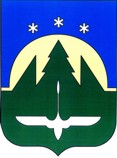 Муниципальное образованиеХанты-Мансийского автономного округа – Югрыгородской округ город Ханты-МансийскДУМА  ГОРОДА  ХАНТЫ-МАНСИЙСКАРЕШЕНИЕ№ 128-VI РД							                                                   Принято										         26 мая 2017 годаО внесении изменений в Решение Думы города Ханты-Мансийска от 02 сентября 2016 года № 854 – V РД«О Порядке принятия решенийоб установлении тарифовна услуги, предоставляемые муниципальными предприятиями иучреждениями, и работы, выполняемыемуниципальными предприятиями и учреждениями, на территориигорода Ханты-Мансийска»Рассмотрев проект изменений в Решение Думы города Ханты-Мансийска  от 02 сентября 2016 года № 854 – V РД «О Порядке принятия решений                        об установлении тарифов на услуги, предоставляемые муниципальными предприятиями и учреждениями, и работы, выполняемые муниципальными предприятиями и учреждениями, на территории города Ханты-Мансийска», руководствуясь частью 1 статьи 69 Устава города Ханты-Мансийска,Дума города Ханты-Мансийска РЕШИЛА:1. Внести в Решение Думы города Ханты-Мансийска от 02 сентября 2016 года № 854 – V РД «О Порядке принятия решений об установлении тарифов на услуги, предоставляемые муниципальными предприятиями и учреждениями, и работы, выполняемые муниципальными предприятиями и учреждениями, на территории города Ханты-Мансийска» изменения, дополнив статью 3 приложения к Решению пунктом 6.1 следующего содержания:«6.1. Проект приказа об установлении тарифов на услуги (работы) субъектов ценообразования до его утверждения направляется Департаментом в Общественный совет по вопросам жилищно-коммунального-хозяйства при Главе города Ханты-Мансийска для проведения экспертизы.».2. Настоящее Решение вступает в силу после дня его официального опубликования.Председатель                                                                    ГлаваДумы города Ханты-Мансийска                                  города Ханты-Мансийска_______________К.Л. Пенчуков                                  ______________М.П. РяшинПодписано                                                                          Подписано26 мая 2017 года                                                               26 мая 2017 года